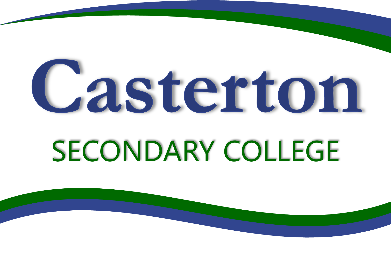 IMPLEMENTATION OF STANDARDS POLICYCasterton Secondary College we will attempt to ensure policies and procedures are:informed by consultations eg with the School Council so they are relevant to the schoolaccessible to allinformed by best practicechampioned by leaderswell understood by those they apply toimplemented effectively.Casterton Secondary College must:implement practices for a child-safe environmentestablish policies and procedures that meet all the Child Safe Standardsmake sure all relevant school staff, governing body and volunteers understand and implement the policies and procedureschampion and model the policies and procedures for a child-safe environmentdocument their policies and procedures and make them easy to understandmake sure their policies and procedures are informed by best practice models and stakeholder consultationCasterton Secondary College will make policies readily available and easy to understand:Publish child safety policies in an easily accessible, public-facing location, such as the school websiteIntegrate child safety into induction processes, ongoing education, training and supervision for all staff and volunteersProvide copies of our child safety policies in hard copy when requested.Attempt to use plain language in written materialsDisplay easy-to-read posters in various locations around the school.Casterton Secondary College will:Document the school’s policies, procedures and statements required across all 11 Child Safe Standards.Maintain high visibility of child safety and wellbeing. Train staff and volunteers on school policies and their responsibilitiesIdentify formal and informal ways to monitor policy implementation. Analyse whether current processes achieve the outcomes for each child's safety standard.Highlight child safety in recruitment processesPOLICY Review and approval Policy last reviewedTerm 2, 2022ConsultationEndorsed by School Council 12/09/2022Approved byPrincipal Next scheduled review date2024